Osnovna škola „Petar Zrinski“ ČabarPODRUČNA ŠKOLA PREZIDVapaj goranskih smreka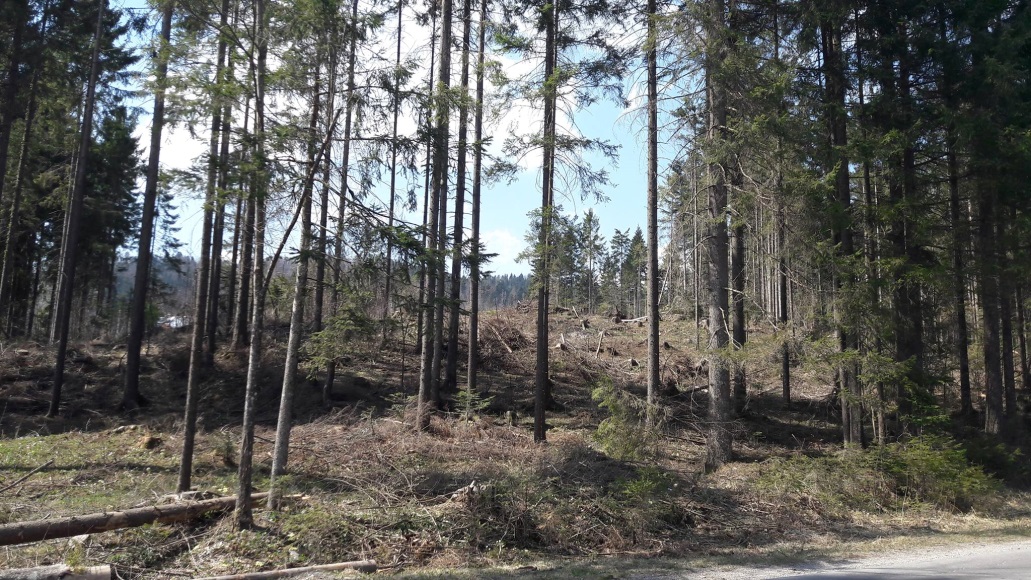 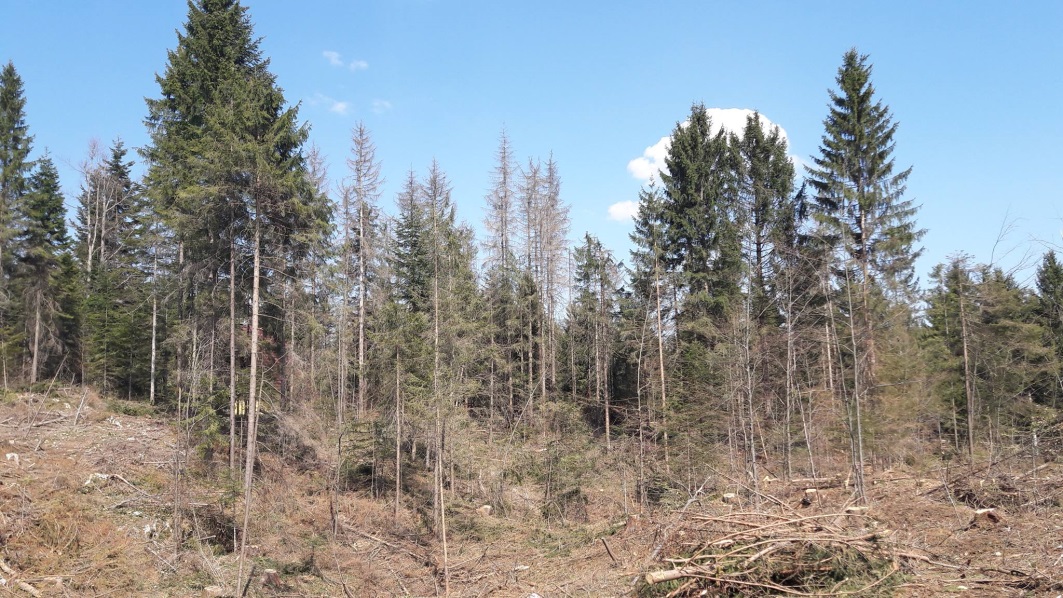 BILTEN PRIJEKTNE NASTAVEPrezid, listopad 2016.Tema mjeseca listopada: SmrekaŠkolska godina 2016./2017.Vapaj goranskih smrekaPROJEKTNA NASTAVAZajednički rad učenika od 1. do 4. razreda te tim učitelja:Aleta PršleSanja BranišeljLjiljana TurkKOMPENTENCIJEKomunikacija na materinskom jeziku:stvaralačko usmeno i pisano izražavanjejezično međudjelovanje u ostalim nastavnim sadržajimauporaba jezika na pozitivan i društveno odgovoran načinMatematička kompentencija:osposobljenost učenika za razvijanje i primjenu matematičkog mišljenja u rješavanju problema u nizu različitih situacijaPrirodoslovna kompentencija:osposobljenost učenika za uporabu znanja i metodologije kojima se objašnjava svijet prirode radi propitivanja i zaključivanja na temelju činjenicaUčiti kako učiti:osposobljenost za proces učenja i ustrajnost u učenju i organiziranje vlastitog učenja u svrhu proširenja spoznaja o nekoj temiSocijalna i građanska kompentencija:osposobljenost za odgovorno ponašanje prema prirodnim resursimaosposobljenost za međuljudsku (društvenu) suradnju za postizanje zajedničkog cilja u sprječavanju širenja propadanja smrekove šumeInicijativa i poduzetnost:sposobnost pojedinca da ideje o rješavanju borbe protiv smrekovog potkornjaka pretvori u djelo uključujući inovativnost i spremnost na preuzimanje rizika (uništenja dijela šume) te sposobnost planiranja i vođenja projekata radi ostvarivanja ciljeva (širenje bolesti)Te su temeljne kompentencije ostvarene u pojedinom razredu kroz nastavna područja i sljedeće nastavne jedinice:HRVATSKI JEZIK:2. r.	 Goranska šuma – stvaralačko pisanje      	 Razgovor smreka – stvaranje stripa3. r.   U bakinu zagrljaju (S. Lice)– interpretacija priče4. r.	Što mi se tužio hrast (G. Vitez) – interpretacija pjesmePRIRODA I DRUŠTVO:1. r.	Jesen – promjene u prirodi2. r.	Jesen u zavičaju3. r.	Gospodarske djelatnosti u zavičaju4. r. Gospodarske djelatnosti gorskih krajeva RHMATEMATIKA:1. r.  Oduzimanje brojeva od 1 do 52. r.  Oduzimanje (74 - 26)3. r.  Pisano oduzimanje (35 - 17)4. r. Pisano zbrajanje brojeva do 1 000 (ponavljanje gradiva 3.r. – zadatci riječima)LIKOVNA KULTURA:1. r.	 Površina – Plastična tekstura Smreka2. r. 	 Volumen i masa u prostoru – Omjeri veličina i masa Stablo3. r. 	 Plastična tekstura Smreke4. r. 	Kompozicija oblika JelenGLAZBENA KULTURA:i 2. r.   Oponašanje zvukova u prirodiISHODI: PRIRODA I DRUŠTVOpromatrati i uočavati promjene u prirodi (okruženju)razlikovati listopadno i vazdazeleno drvećena temelju promatranja opisati promjene na drveću i povezati ih s promjenama u životu živih bića (biljaka, životinja, ljudi) iz najbližeg okolišaprepoznati i opisati elemente prirodne osnove u mjestu i zavičaju (reljef, klima, tlo, vode, biljni i životinjski svijet)povezati izgled zavičaja s gospodarskim djelatnostimarazumjeti značenje pojmova gospodarska djelatnost i gospodarstvo, prepoznati zanimanje i klasificirati ga u određenu gospodarsku djelatnostpredvidjeti kako uništenje biljne vrste utječe na gospodarstvo zavičajarazlikovati živu od nežive prirode, uočiti njihov suodnos i uvjete životaodrediti utjecaj nestanka biljne vrste na eroziju tla i njihov razvojuočiti međusobnu ovisnost biljaka i životinja šumeosvijestiti razloge ugroženosti životne zajednice šume (potkornjak) i navesti način zaštite (postupak)imati pozitivno stajalište prema okolišu i ljepotama prirode u zavičajuosvijestiti ekološku potrebu očuvanja okoliša te važnosti očuvanja biljaka i životinja u šumirazvijati naviku promatranja i analiziranja promjena u prirodiHRVATSKI JEZIKsamostalno pisati kratak vezani tekst (sastavak) prema poticajupravilno oblikovati rečenice u pisanom izrazupoštivati pravopisnu normurazvijati motivaciju za lijepo i slikovito izražavanjerazlikovati bajku od pripovijetkerazviti pozitivan odnos prema prirodiusporediti unuka i baku s mladom biljkom i velikim stablomzamijetiti i izdvojiti temu pripovijetkesamostalno pisati stihove na temu Smrekazamijetiti i izdvojiti temu pjesme, prepoznati kiticu i stih, pronaći u pjesmi riječi koje se rimujuizraziti vidni i slušni doživljaj pjesmerazlikovati dijalog od monologasamostalno pisati kraći monolog na temu Život smrekesamostalno pisati zagonetku/pitalicurazviti pozitivan odnos prema prirodiLIKOVNA KULTURA:uočiti, prepoznati i realizirati zadani likovni problemispravno se koristiti zadanom likovnom tehnikomkreirati i izraditi originalan likovni uradak, izražavati vlastite ideje, misli i spoznajeargumentirano analizirati i vrednovati svoj rad i rad drugih učenikarazvijati sposobnosti vizualnog opažanja, razmišljanja i pamćenjaMATEMATIKAnaučiti značenje znaka –usvojiti zapis za oduzimanje brojevarazumjeti pojam računska radnja (oduzimanje)naučiti oduzimati dvoznamenkaste brojeve do 100 s prelaskom u manju deseticupisano zbrajati i oduzimati dvoznamenkaste brojeve do 100 sa i bez prelaska u novu deseticuznati pisano zbrajati dvoznamenkaste i troznamenkaste brojeve do  1 000znati zapisati postupak pisanog zbrajanja te stečeno znanje primijeniti u rješavanju matematičkih problema u svakodnevnom životuGLAZBENA KULTURA:oponašati zvukove u prirodi (kišu, vjetar, grmljavinu itd.)izražavati svoje doživljaje i osjećajePrvi razred 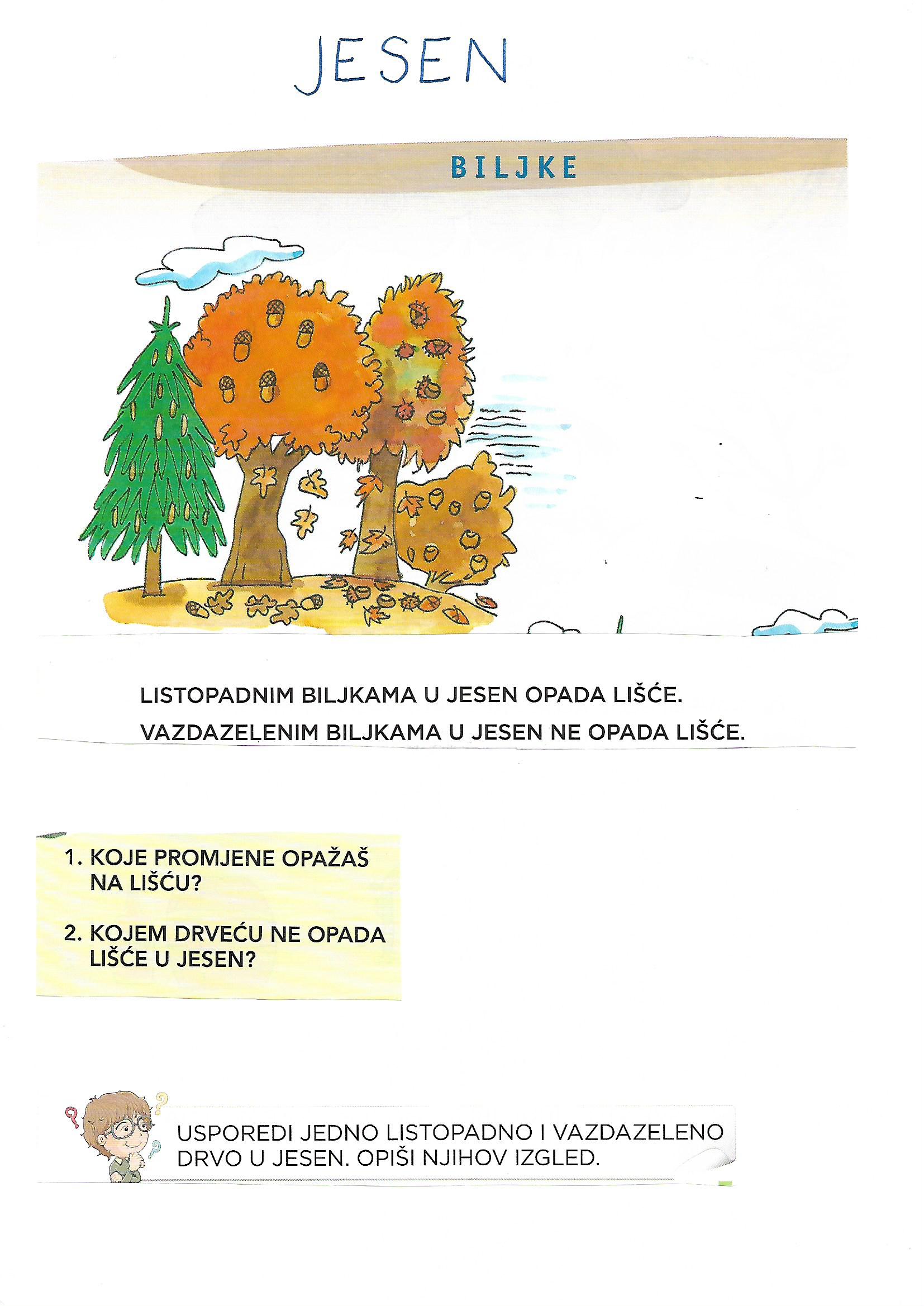 Drugi razred   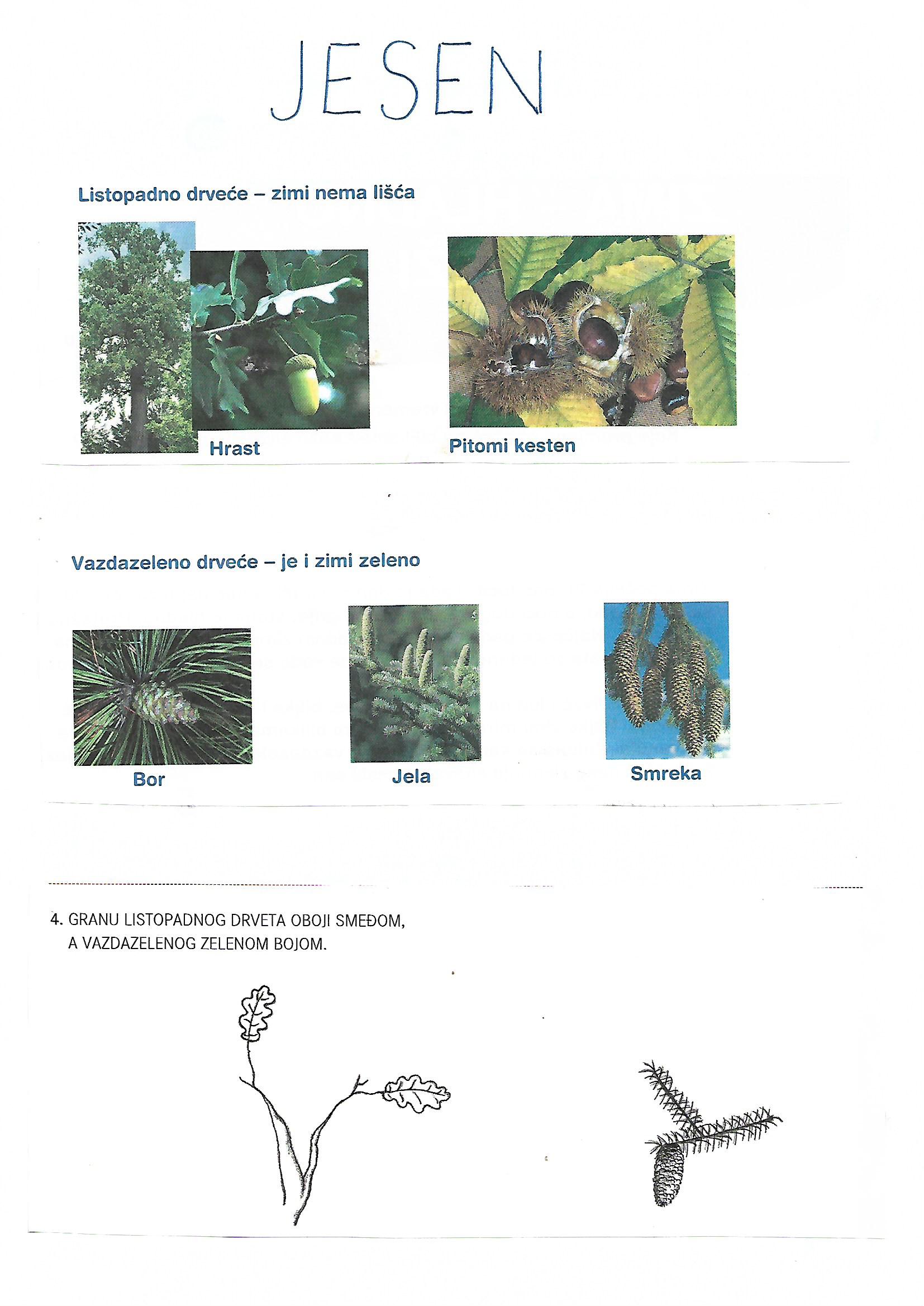 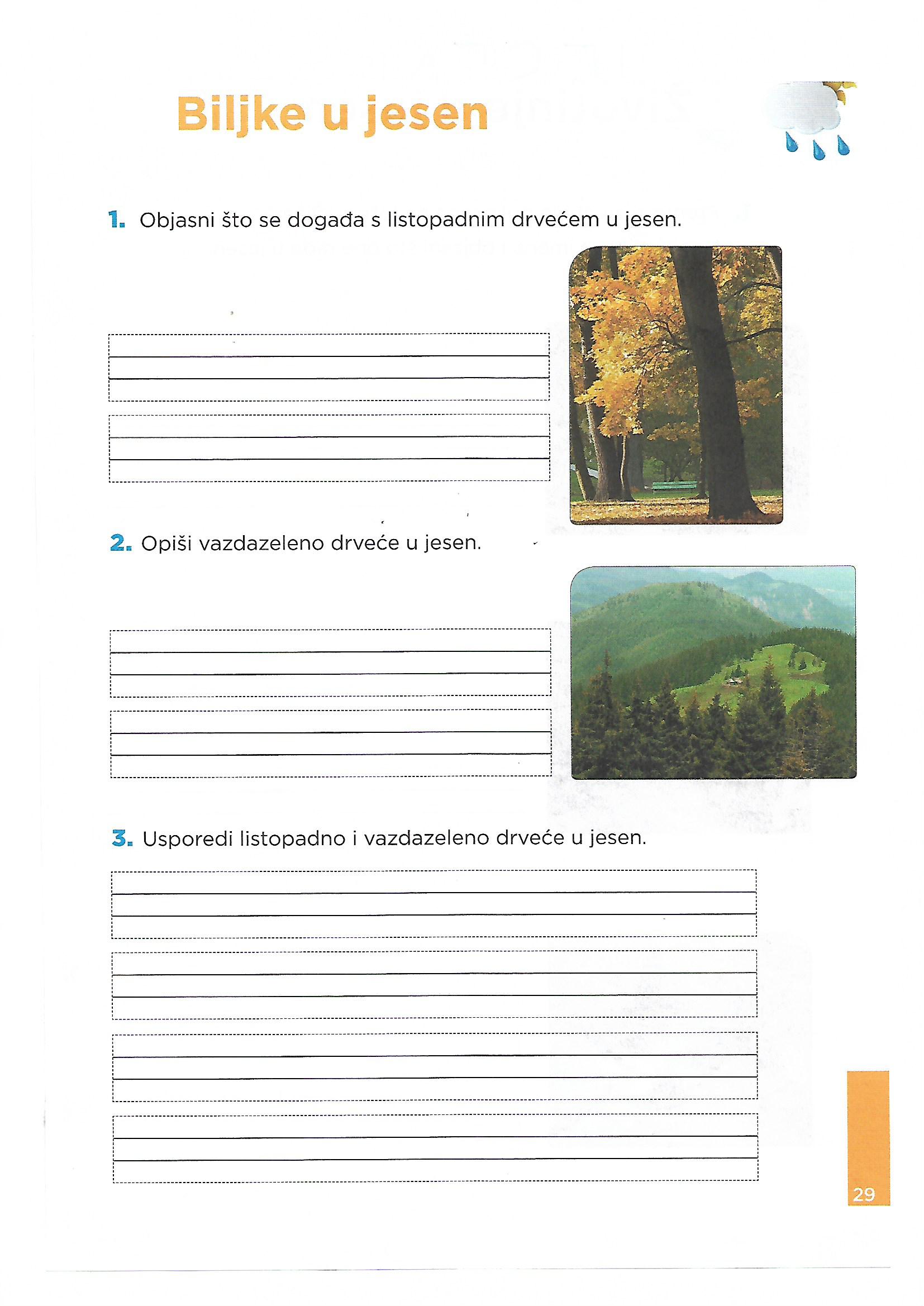 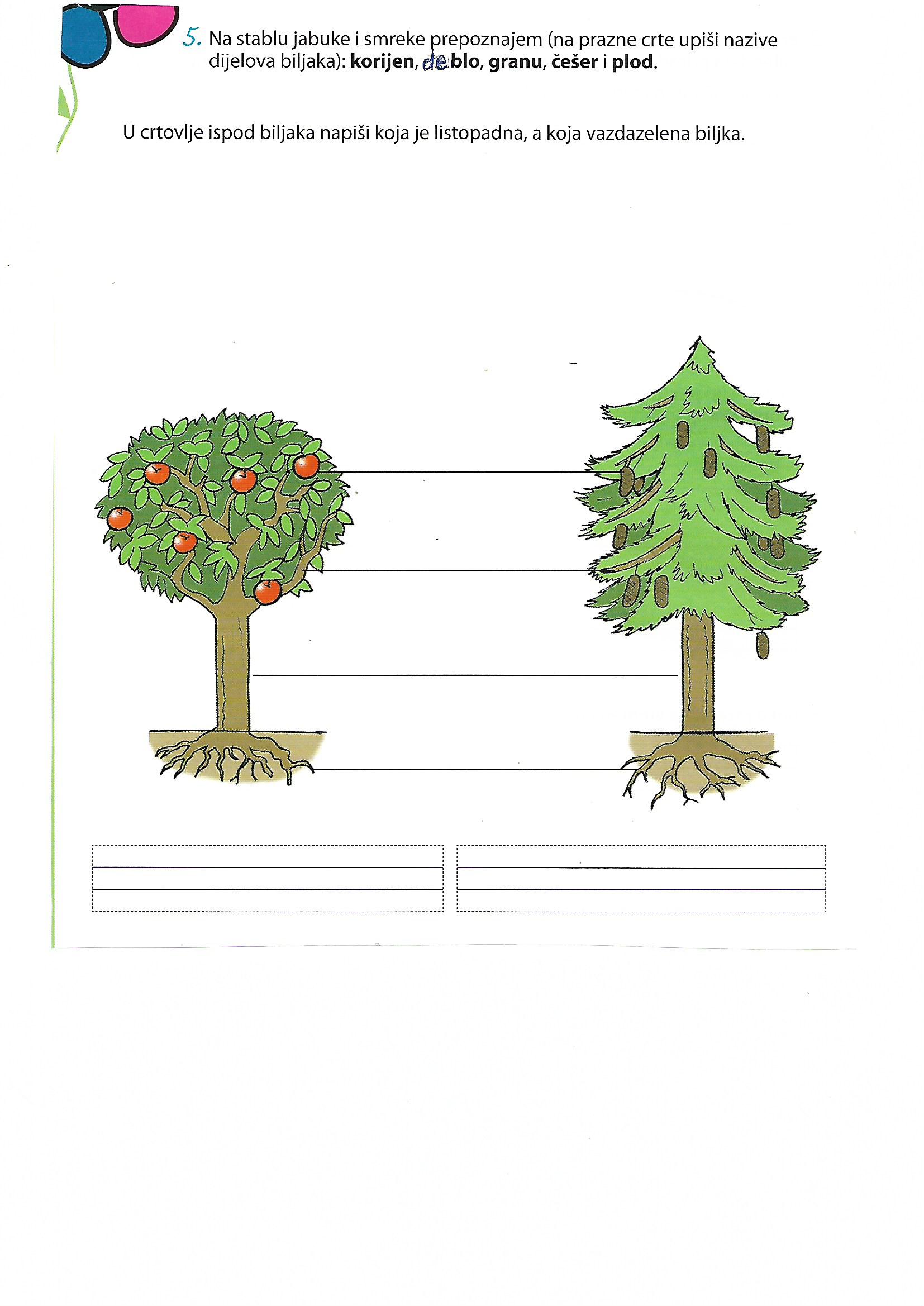 Treći i četvrti razred 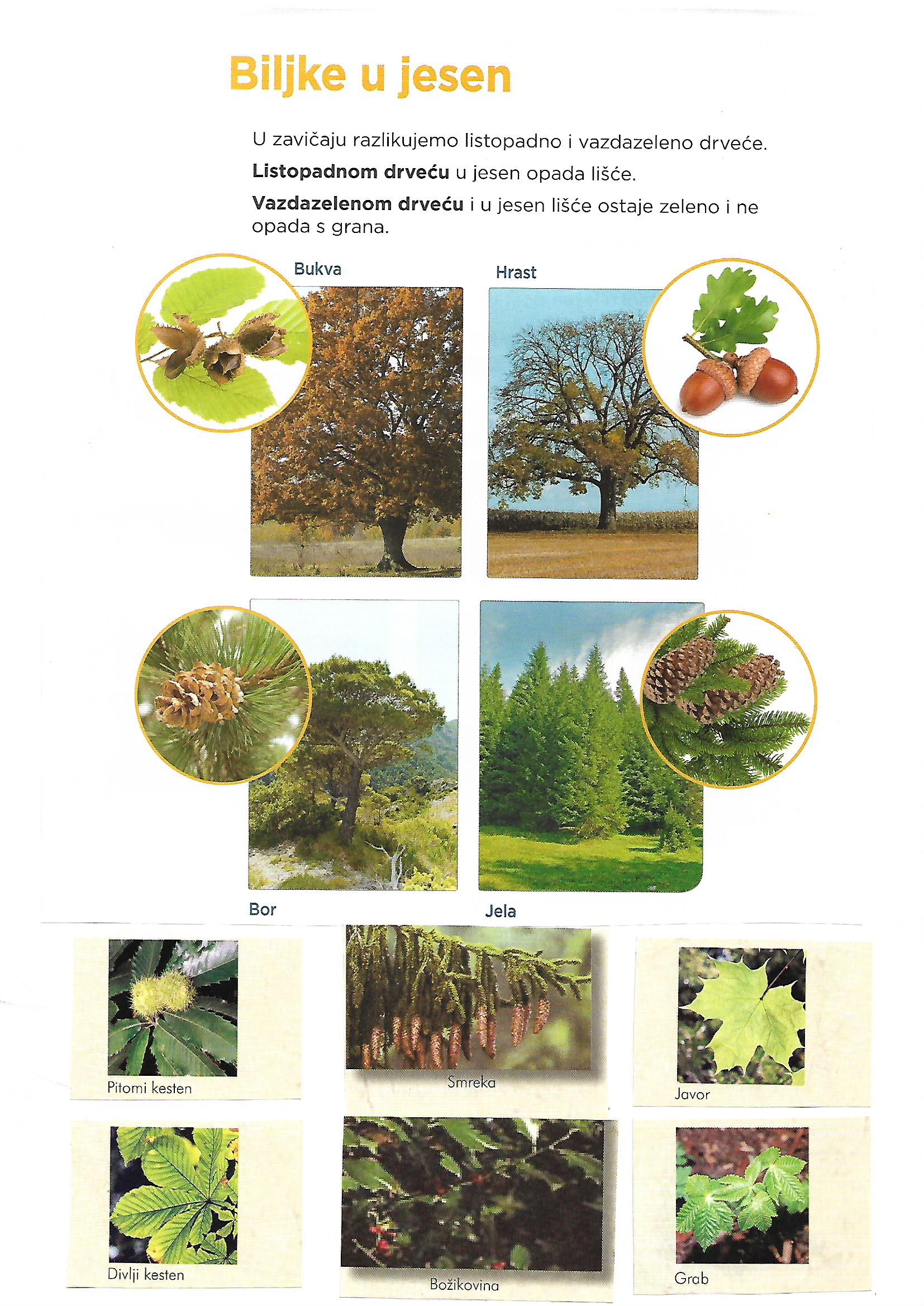 Treći razred  Treći razred 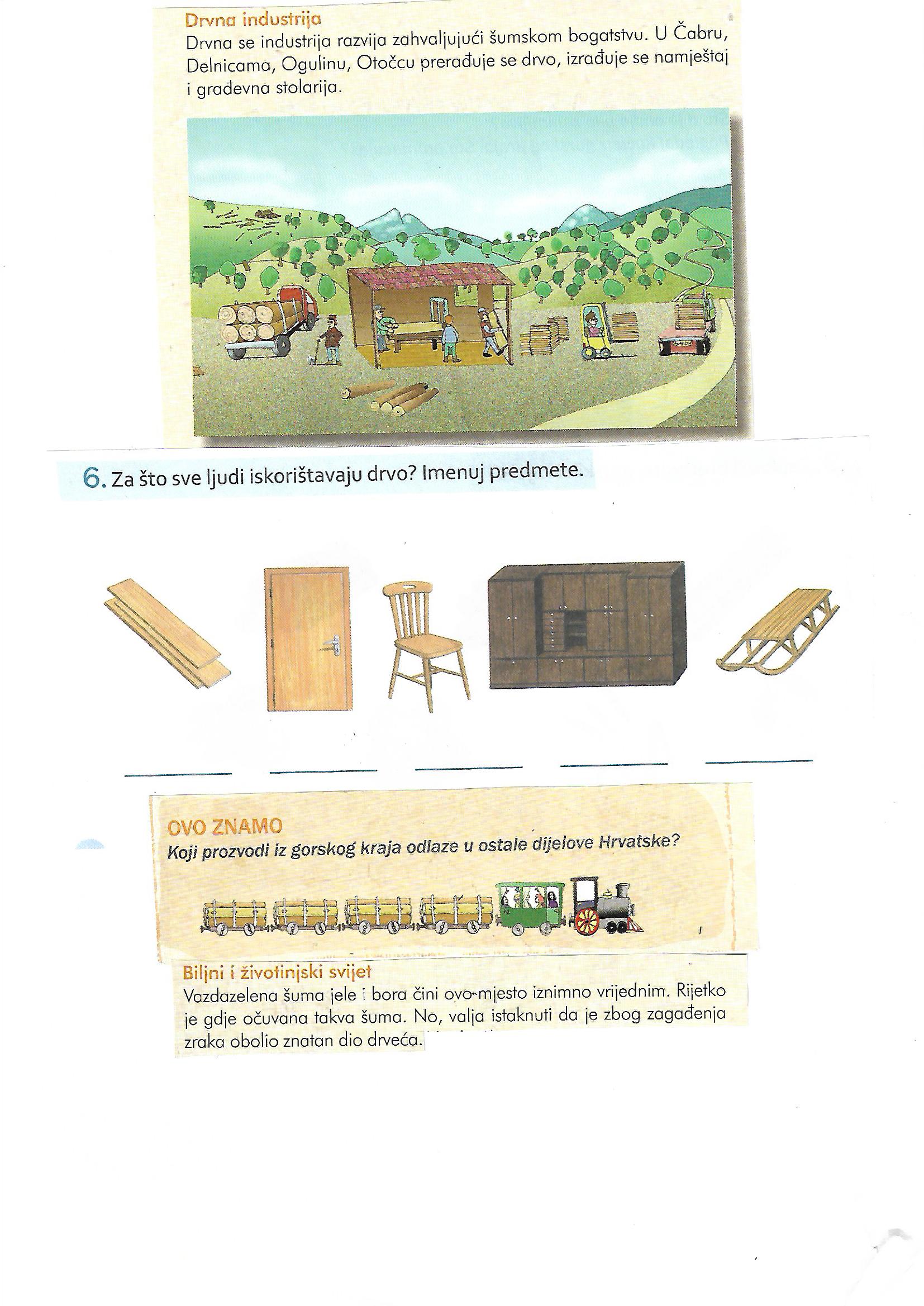 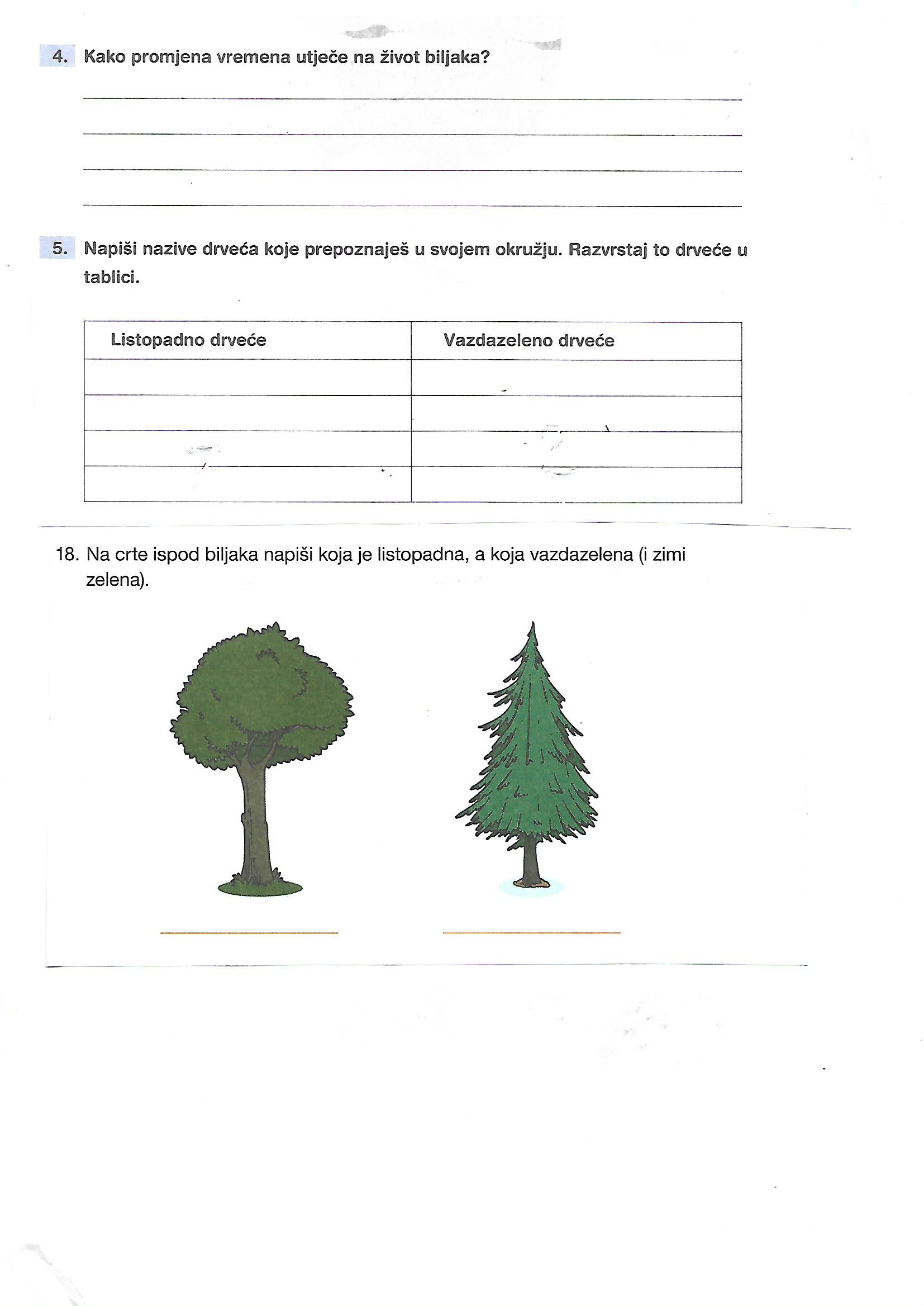 Četvrti razred  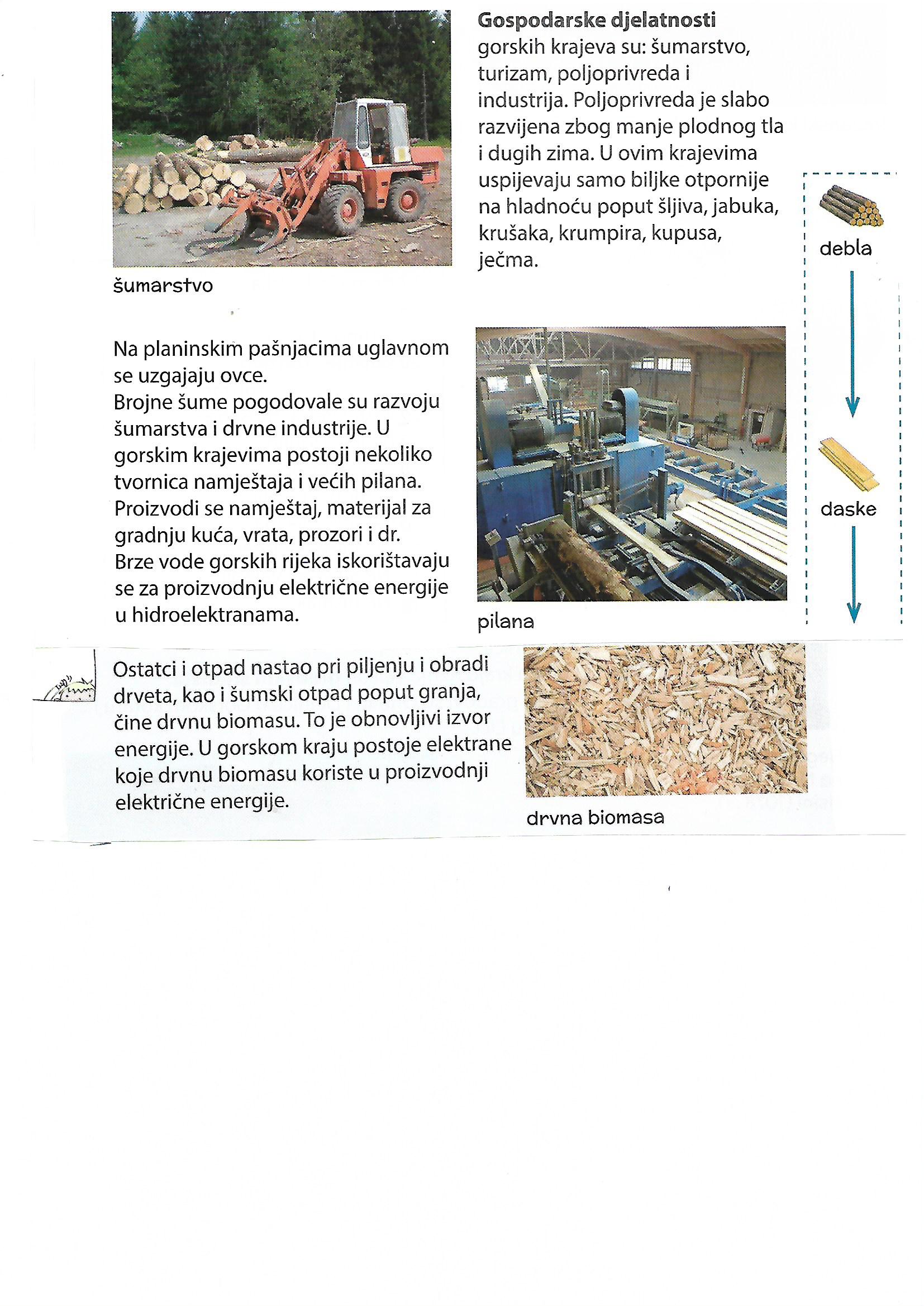 razredNAPIŠI RAČUNSKU RADNJU I IZRAČUNAJ.                  -        = 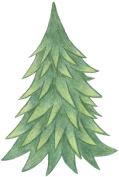 razredIzračunaj i spoji s točnim rezultatom.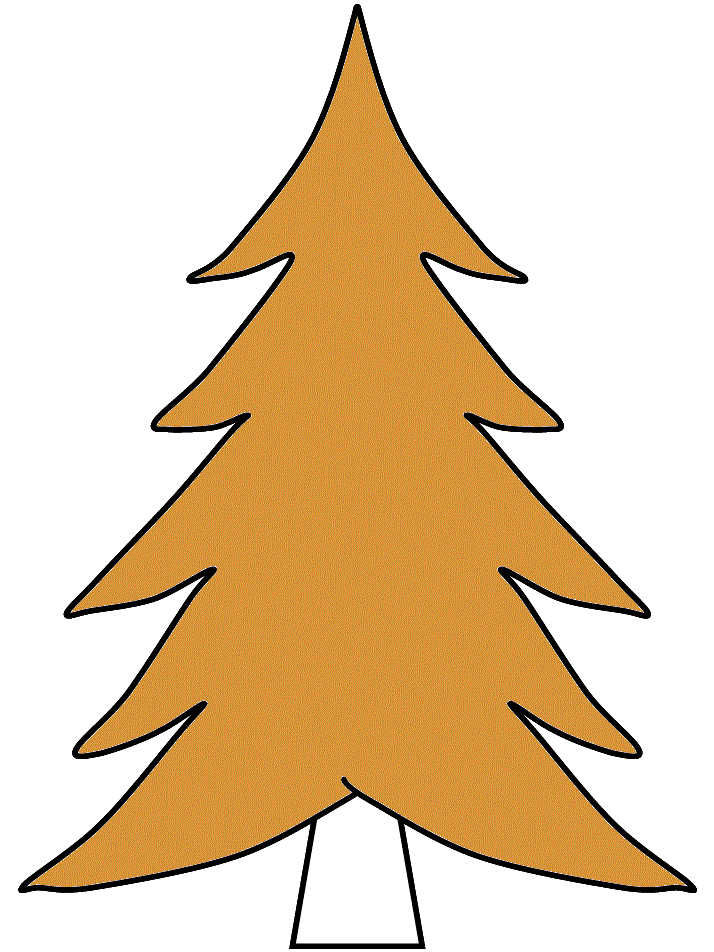 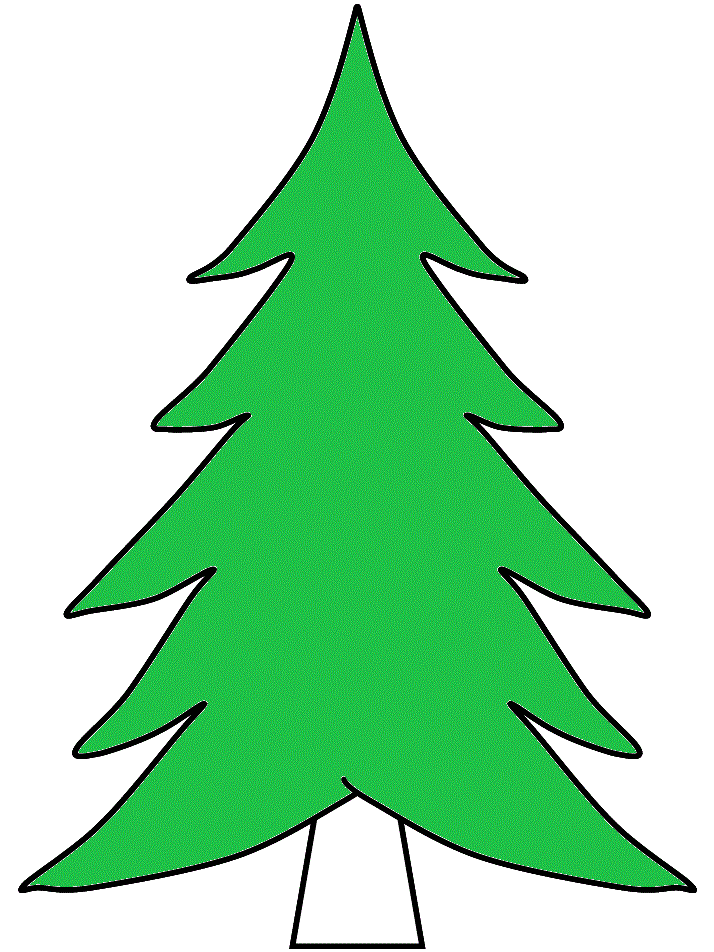 razred	Smreke s točnim rezultatom oboji zelenom bojom.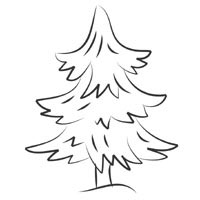        59		  47		     90		 77		      62    + 28             + 24	          -  42	       - 39	            - 35       87                 61	             48	                  38	              37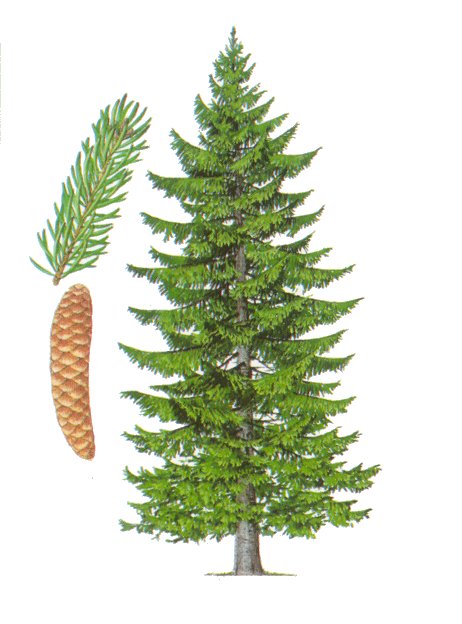 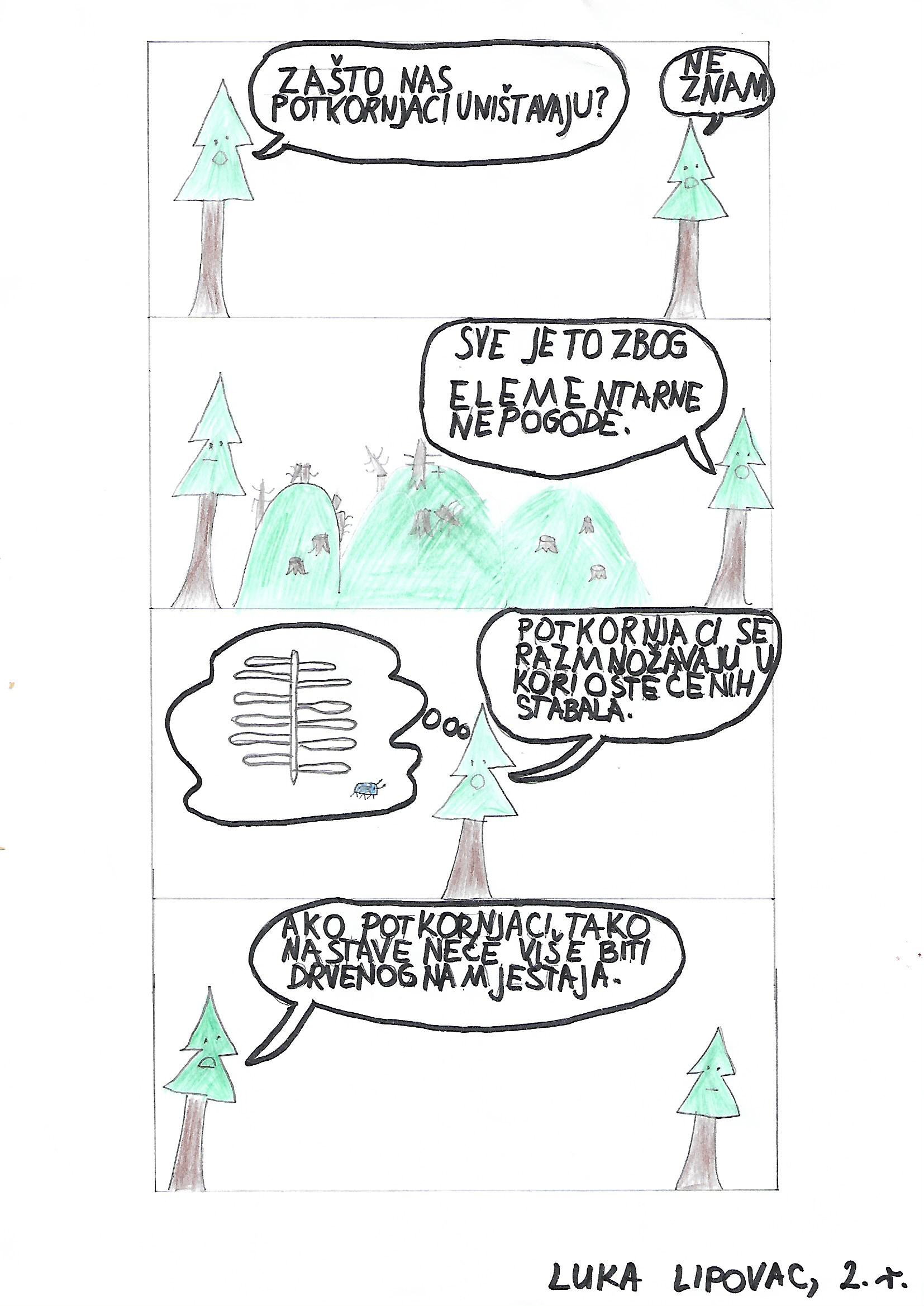 Monolog jedne smrekeSmreka sam bolesna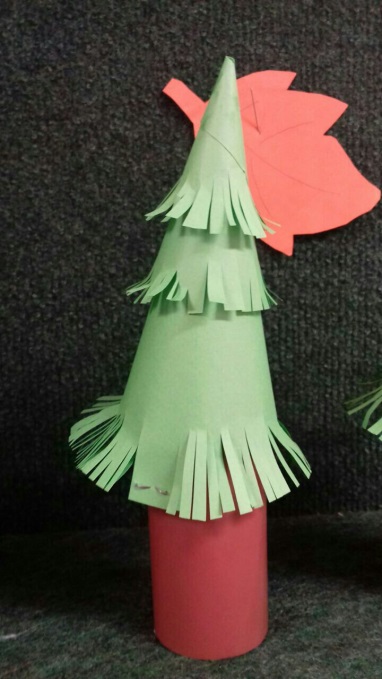 i više nisam korisna.Potkornjak me napaoi polako popapao.Moje prijateljice su uplašene,za Božić nećemo biti ukrašene.Sada idem na pilanu,više neću vidjeti malu Anu.Voljela bih zdrava biti,na granama ptice kriti.Klara Lipovac, 4. r.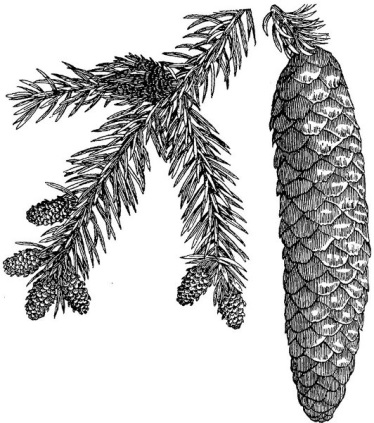 Bolesna smrekaU mome dvorištujedna smreka stoji.Nekada je bilajako zelena i svježa.Danas je suha,tužna i bolesna.Rasla je godinama,a tako će brzo nestati.Tužan sam jer vidimda polako umire.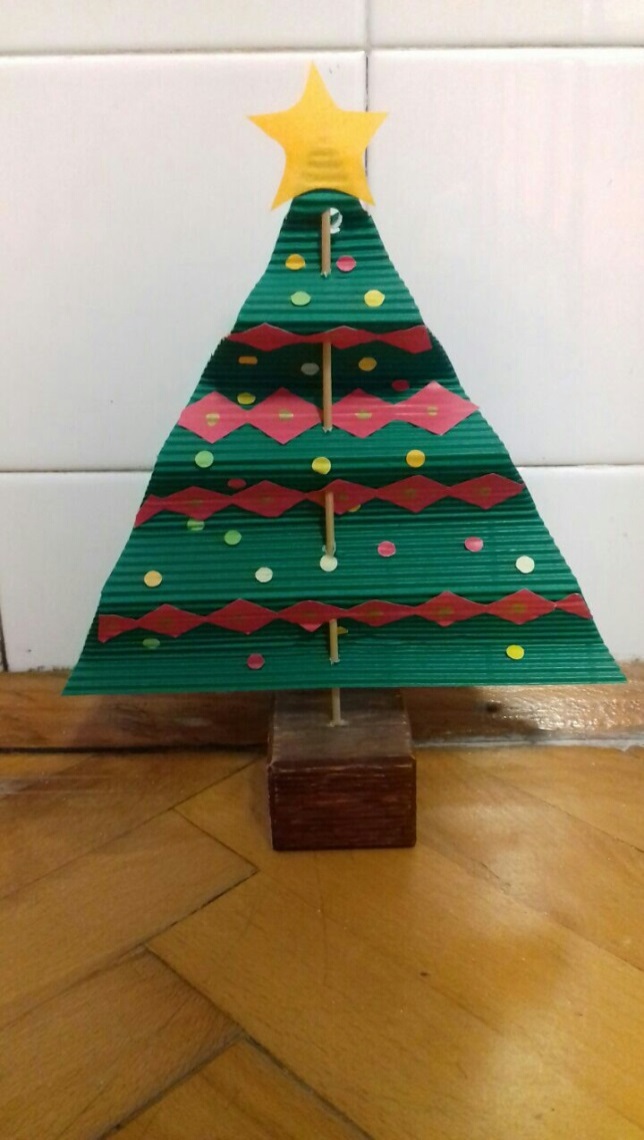 Dorijan Ožbolt, 3 .r.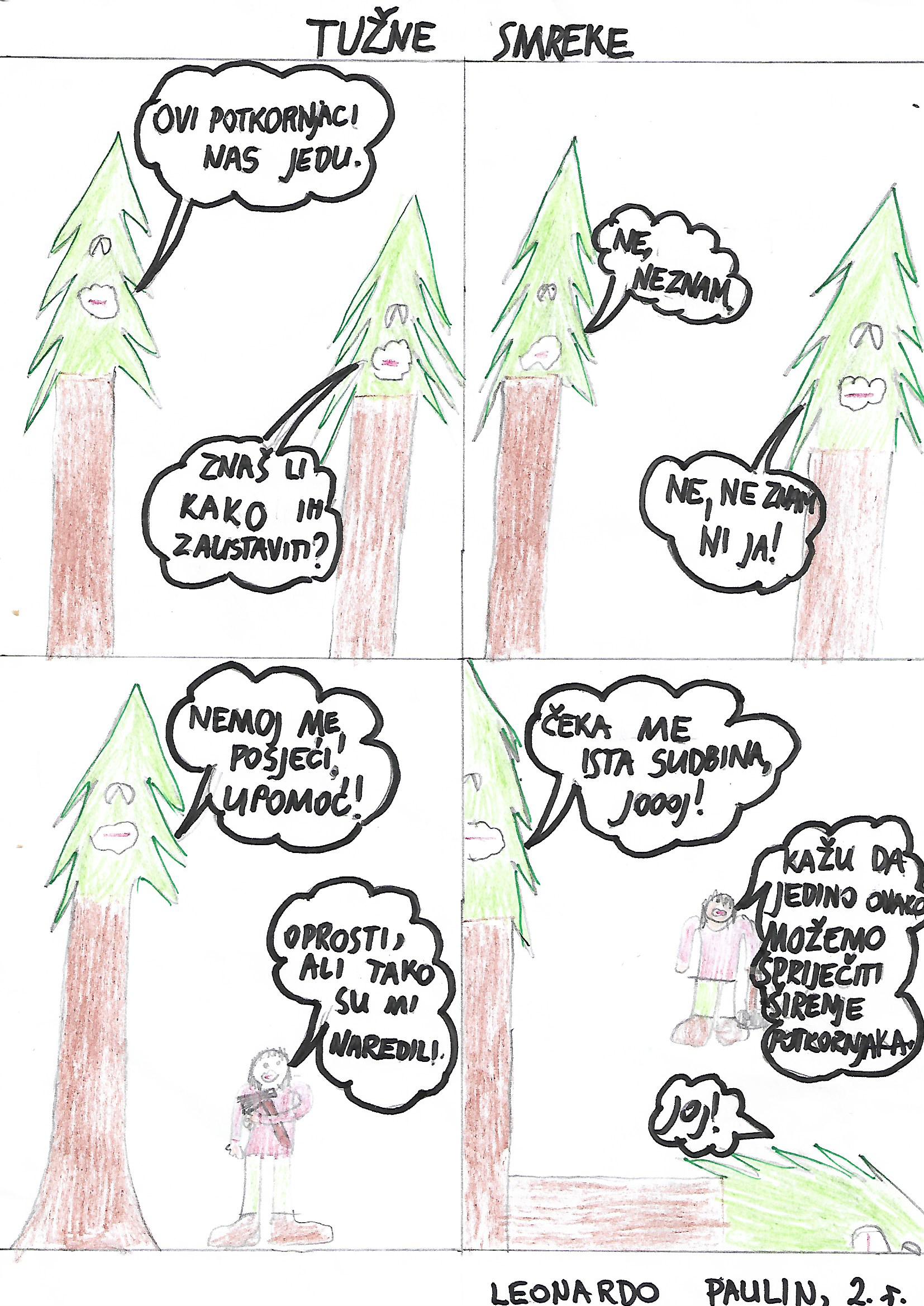 SmrekicaSmrekica je majušnaiz šumskog tla izašla.Grančice je ispružila,sa Suncem se družila.Smrekica je narasla,ogromna je postala.U sjeni njenih granaSada medo spava.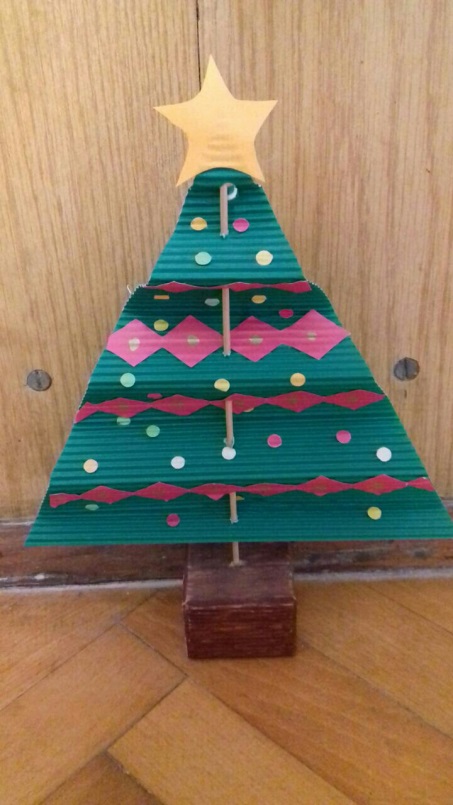 Iva Ožbolt, 3. r.PITALICEOdijelo joj je zelene boješto joj ga iglice kroje.Ljeti i zimi zelena je ljepotica,a za Božić prava krasotica.		     To je . . . . . .				Antonio Vesel, 4. r.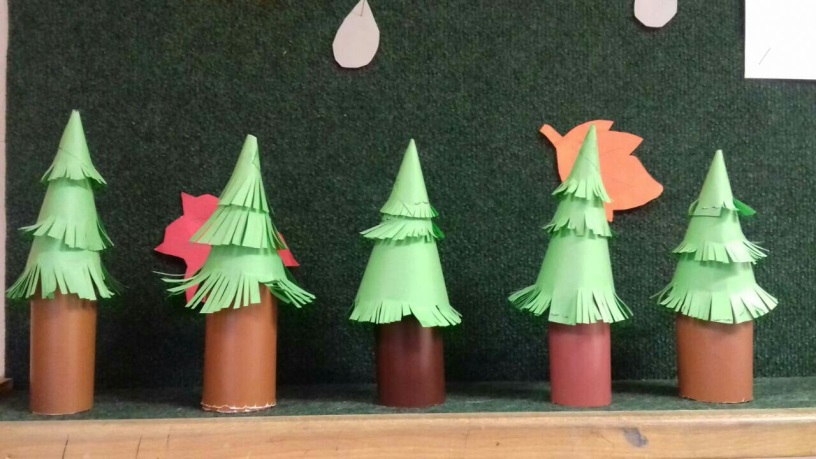 Zelena je i visoka,visinom oblake para,neka je ponosna mlada,a neka već stara.Šumi noću i stravično se njiše,sva priroda s njome diše.Stoji uspravno, ponosno i smjelo,šumsko društvo poštuje je cijelo.Noću šumom odjekuje jeka,najljepša je naravno . . . . . . !			             Noa Matej Gigov, 4.razredGoranske šume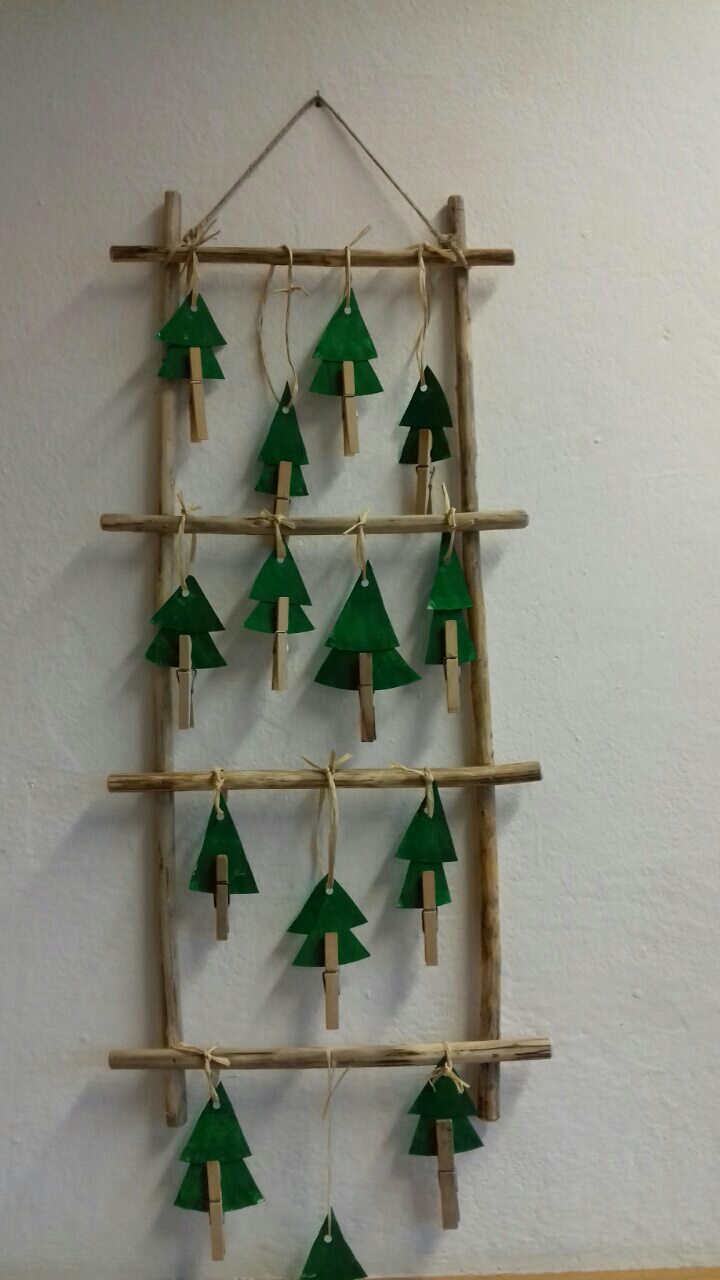 * * *Goranske šume su prekrasne. Volim goranske šume. U njima se ponosito redaju visoka stabla. Mnoge gljive tu se kriju. Puhovi jedu bukvicu. Goranske šume su mi ipak najljepše zimi. U njima tada vlada tišina i spokoj.Jedino je tužno što su ledolom i potkornjak uništili mnoga stabla. Sara Šurina2. razred* * *Naše goranske šume su velike i stare. Pune su života. U njima živi puno životinja. U šumama ima puno grmlja, slasnih jagoda, borovnica i gljiva. Šuma je naše bogatstvo i zato je čuvajmo!Leonardo Paulin 2. razred * * *Ja živim na rubu šume. Velika je i prostrana. Njena stabla su uspravna i visoka. Krošnje su im snažne i raskošne. Šumski zrak je svjež i čist. U šumi se čuje cvrkut ptica i treperenje lišća na vjetru. Šuma je uvijek lijepa i trebamo ju čuvati.Kevin Kovač2. razred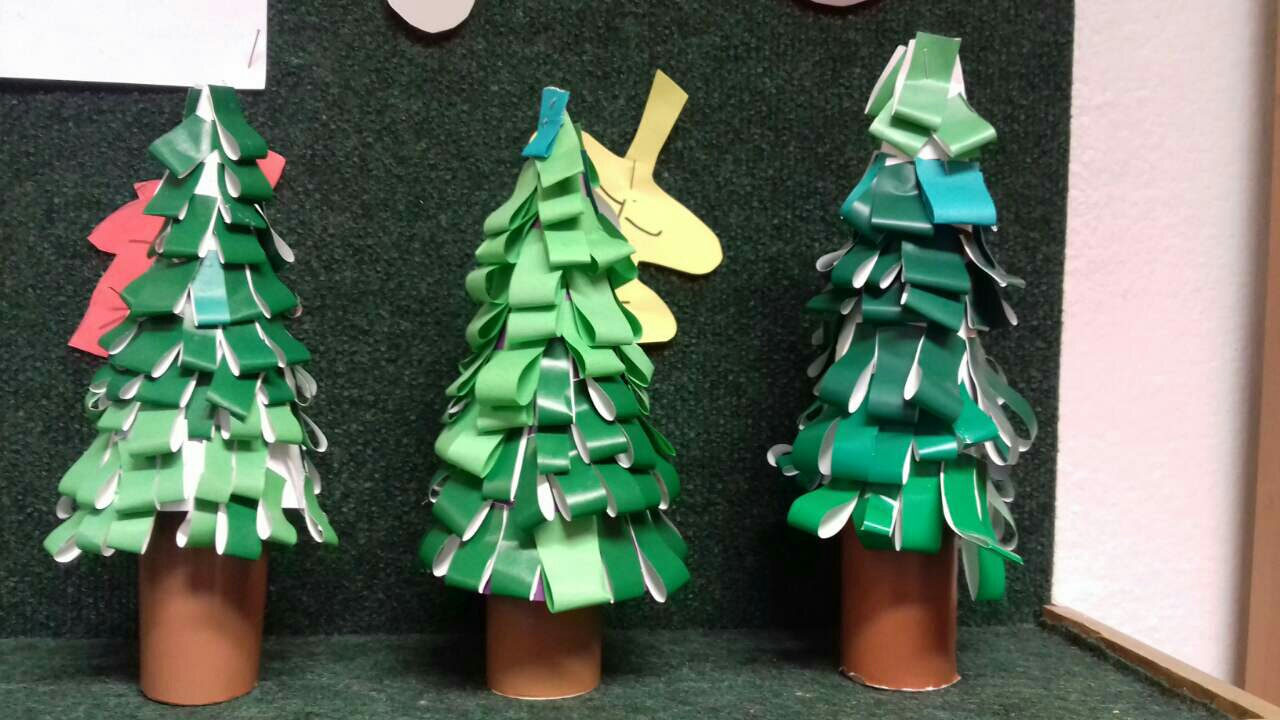 